     Termine zur Vorbereitung auf die OberstufeKontaktDienstag, 01.12.2020 - Mittwoch, 02.12.2020Die Lippetalschule informiert Schülerinnen und Schüler des Jahrgangs 10 über das Konzept der gymnasialen Oberstufe der Lippetalschule.Tag der offenen TürDie gymnasiale Oberstufe der Lippetalschule wird  dieses Jahr leider nur über unsere Homepage präsentiert.Montag, 01.02.2021 – Donnerstag, 04.02.2021   Schülerinnen und Schüler können sich für die gymnasiale Oberstufe anmelden.Montag, 22.03.2021, 18:00 UhrDie Lippetalschule informiert über das Fächerangebot und die Kurswahl in der gymnasialen Oberstufe. Dienstag, 23.03.2021 – Donnerstag, 25.03.2021Die Schülerinnen und Schüler wählen die Kurse für ihre Laufbahn in der Einführungsphase. Montag, 28.06.2021 – Donnerstag, 01.07.2021Projekttage „10+“: Teambildung und Einführung in die Arbeitsweise der gymnasialen Oberstufe.                                www.lippetalschule.de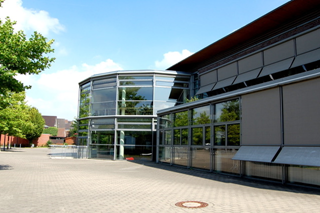 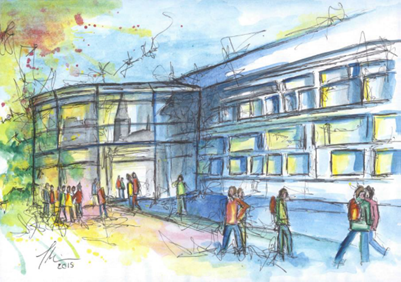      Lippetalschule        Gesamtschule der Gemeinde Lippetal         mit gymnasialer Oberstufe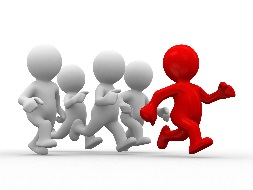 Die Lippetalschule bietet …Struktur der OberstufeAngebote auf der Homepageeine digital ausgestattete Oberstufe, in der iPads als Arbeitsmittel genutzt werden   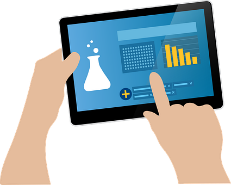 ein modernes, attraktives Schulgebäude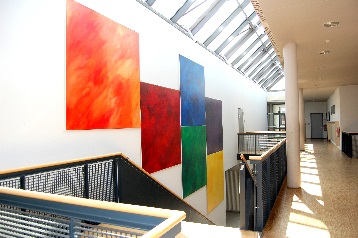 Teambildungsmaßnahmen und einen sanften Übergang ins Kurssystem der gymnasialen Oberstufe 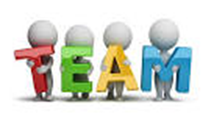 Projekte zur Förderung von Kompetenzen auch außerhalb des regulären Unterrichts (Methodentraining, Bewerbungstraining, Abiturtraining)breites Fächerangebot auch im Leistungskursbereich durch die Kooperation mit der Gesamtschule LippstadtUnterschiede zwischen Sekundarstufe I und Sekundarstufe II:in der Einführungsphase Kombination aus Klassen- und Kursunterricht, in der Qualifikationsphase nur noch KursunterrichtBeratungslehrer statt Klassenlehrer (Ansprechpartner für alle Laufbahnfragen und andere Anliegen)durchschnittliche Anzahl der Wochenstunden - 25,5 ZeitstundenPräsentation von Informationen: rechtlichen Rahmenbedingungen der gymnasialen OberstufeOrganisation der Oberstufe an der Lippetaschule Fächerangebot der LippetalschuleKooperation mit der Städtischen Gesamtschule LippstadtUnterricht in der OberstufeLernkompetenztrainingStudien- und BerufsorientierungLaufbahnplanung über LuPO (Laufbahn- und Planungstool Oberstufe)  zum Selbstgestalten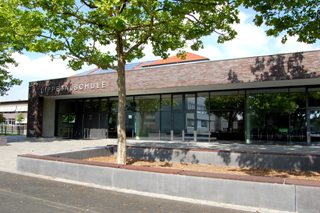 